Publicado en Málaga el 13/11/2018 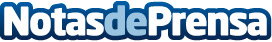 Peskayak SL explica como elegir un kayak de pesca y no morir en el intentoDesde Paskayak SL, especialistas en kayaks de pesca destacan los aspectos mas relevantes a tener en cuenta para elegir el mejor kayak de pesca. Influyen varios factores: la comodidad, capacidad y la resistencia por ejemplo. También son importantes aspectos como las condiciones geográficas y el clima de la región en la que va a ser utilizadoDatos de contacto:Peskayak S.L.Especialistas en Kayaks605 080 940 / 669 06Nota de prensa publicada en: https://www.notasdeprensa.es/paskayak-sl-explica-como-elegir-un-kayak-de_1 Categorias: Nacional Entretenimiento Nautica Consumo Sector Marítimo http://www.notasdeprensa.es